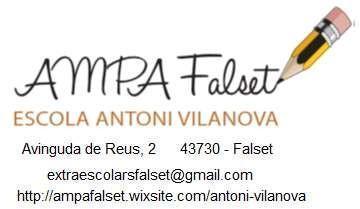 Fitxa d’inscripció Activitats Extraescolars                                               (ALUMNAT  ESCOLARITZAT)   Curs 2023-2024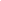 En/Na (mare/pare/tutor/a)                                                           amb DNI                autoritzo l’AMPA Antoni Vilanova a publicar la imatge del meu/va  fill/a en fotografies/enregistraments realitzats durant les activitats extraescolars per ser difoses en qualsevol mitjà public no commercial (pàgina web, Facebook AMPA, Whatsapp). (Llei 1/1982, de 5 de maig)En/Na (mare/pare/tutor/a)	autoritzo la comissió d’extraescolars de l’AMPA de l’Escola Antoni Vilanova perquè m’inclogui al grup de whatsapp de l’activitat/s escollida/es que serà gestionada pel monitor/a.Data i signatura (mare/pare/tutor/a):En compliment de l'art. 5 de la Llei 15/1999, de 13 de desembre, de Protecció de Dades de caràcter personal l'informem del següent: Les dades de caràcter personal que siguin obtingudes de vostè seran incorporades en un fitxer, el titular del qual és l'AMPA ESCOLA ANTONI VILANOVA DE FALSET. La recollida de dades tindrà com a finalitat gestionar de forma adequada les activitats extraescolars dels alumnes. Igualment l'informem que pot exercitar els drets d'accés, rectificació, cancel·lació i oposició establerts en aquesta Llei a través de carta, adjuntant fotocòpia del seu DNI / NIE / Passaport a la següent adreça: Av. de Reus, 2 43730 FALSET (Tarragona)ACTIVITAT 1Conciliació ▢ SI  ▢ NOConciliació ▢ SI  ▢ NOConciliació ▢ SI  ▢ NOACTIVITAT 2Conciliació ▢ SI  ▢ NOConciliació ▢ SI  ▢ NOConciliació ▢ SI  ▢ NOACTIVITAT 3Conciliació ▢ SI  ▢ NOConciliació ▢ SI  ▢ NOConciliació ▢ SI  ▢ NONOMCOGNOMSESCOLA DE PROCEDÈNCIA                                        CURS:                                         CURS:                                         CURS:                                         CURS:                                         CURS:                                         CURS: ADREÇAPOBLACIÓ       C.P.       C.P.       C.P.       C.P.       C.P.       C.P.NÚM. TARGETA SANITÀRIA                                                        (ENVIAR FOTOCÒPIA ADJUNTA)                                                        (ENVIAR FOTOCÒPIA ADJUNTA)                                                        (ENVIAR FOTOCÒPIA ADJUNTA)                                                        (ENVIAR FOTOCÒPIA ADJUNTA)                                                        (ENVIAR FOTOCÒPIA ADJUNTA)                                                        (ENVIAR FOTOCÒPIA ADJUNTA)TELÈFON FIXTELÈFON MÒBIL TELÈFON MÒBIL TELÈFON MÒBIL TELÈFON MÒBIL NOMS DELS PARE i MARECORREU ELECTRÒNICTITULAR COMPTE C.NÚM. COMPTE BANCARI - IBAN(24 dígits)Per les activitats de migdia: farà ús del servei de menjador? (Sí/No)Per les activitats de migdia: farà ús del servei de menjador? (Sí/No)Per les activitats de migdia: farà ús del servei de menjador? (Sí/No)Per les activitats de migdia: farà ús del servei de menjador? (Sí/No)Per les activitats de migdia: farà ús del servei de menjador? (Sí/No)